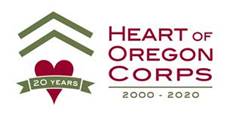 To our project partners, volunteers, and any other site visitors,In order for our Crews to get back to work safely in this uncertain time of COVID-19, we at Heart of Oregon have asked all our Staff, Corpsmembers, and project partners to practice COVID-19 specific safety protocols in order to minimize the exposure, and transmission of COVID-19. These are in addition to our usual jobsite safety protocols. We must insist that, as a visitor to any field site where our Youth Job Training Crews are present, you follow the same protocols.The following are taken out of our more comprehensive Heart of Oregon COVID-19 Operations Protocols, available on our website at https://heartoforegon.org/covid-19-response.html.If you develop COVID-19 symptoms, or have had close contact with a known case of COVID-19, please stay away from all our crews, vehicles, jobsites, or HOC offices.We must insist that you wear a mask at all times while on our jobsites, our crews may be working without masks as long as they can maintain safe distances. If you need to address the whole crew, they will put masks on as well.While on the jobsite, please respect social distancing, avoid contact with multiple people. The HOC Staff Crew Leader will likely be your point of contact, please wait for them to approach and make contact.A HOC Staff Crew Leader will have a sign in sheet to log your name/organization/purpose of visit/date/time for contact tracing purpose, please make sure your visit is logged.Please practice hand and respiratory hygiene while on the jobsite, a hand washing station, and hand sanitizer may be made available to you, if needed.All tools have been assigned to individual workers, please do not use a HOC tool without direction from the HOC Staff Crew Leader, or a designated Corpsmember.We at Heart of Oregon, take the safety and welfare of our Corpsemebers and Staff very seriously. Any visitor that cannot adhere to our safety protocols will have a HOC Staff Crew Leader ask them to politely leave, or they will have no choice but to declare the jobsite closed until we can assure a safe return of our Staff and Crews.If you need any additional information or clarification, and the HOC Staff Crew Leader on site is unable to answer your questions to satisfaction, please feel free to reach out to Sam Vanderbeek, Project Coordinator at 971-244-2351